27ème Championnat International de la Police Lëtzebuerg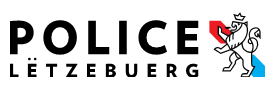 course à pied sur route de 10 km / lundi de pâques, le 22 avril 2019 à GrevenmacherFiche d‘inscription:nomprénomdate denaissancesexenationalitépayse-mail